本校授業のＵＤ（ユニバーサルデザイン）化～「わかる・できる」を保障するために～豊後高田市立真玉小学校指導方法の工夫・・・やってきたことを意識的に！　やってなかったことを意欲的に！Ⅰ　参加（活動）しやすく①ルールの明確化　　　　　　　　　　　　　　　　　　　　　　　　　　　②刺激量の調整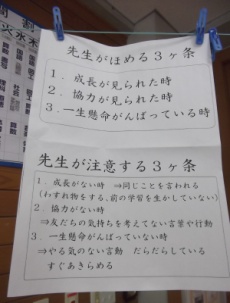 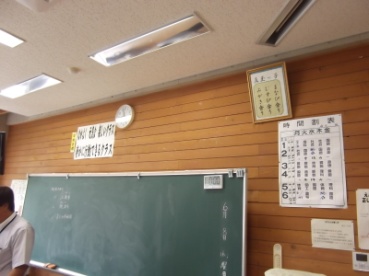 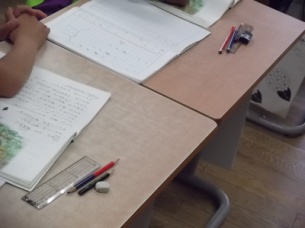 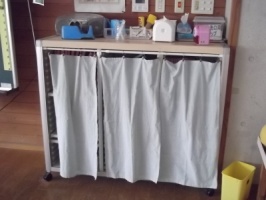 　　③場の構造化　　　　　　　　　　　　　　　　　　　　　　　　　　　　　　④時間の構造化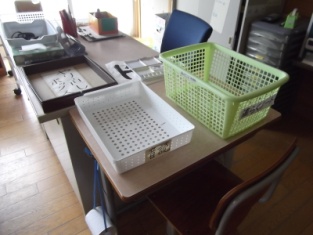 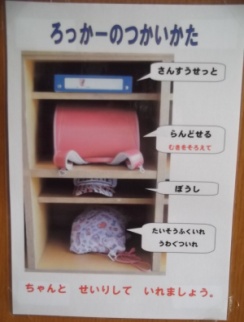 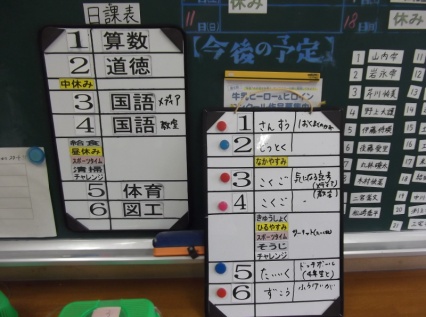 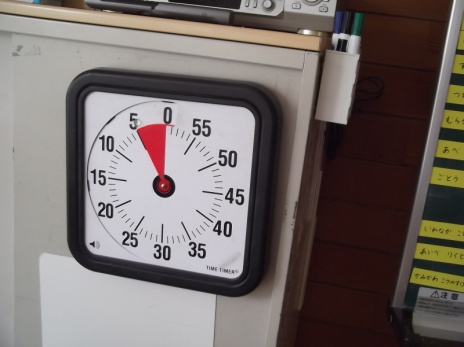 Ⅱ　理解（わかる）しやすく①視覚化（見える化）　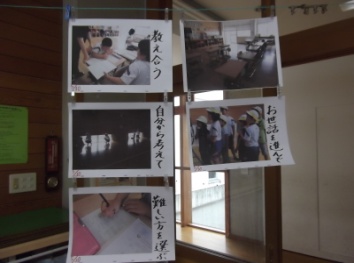 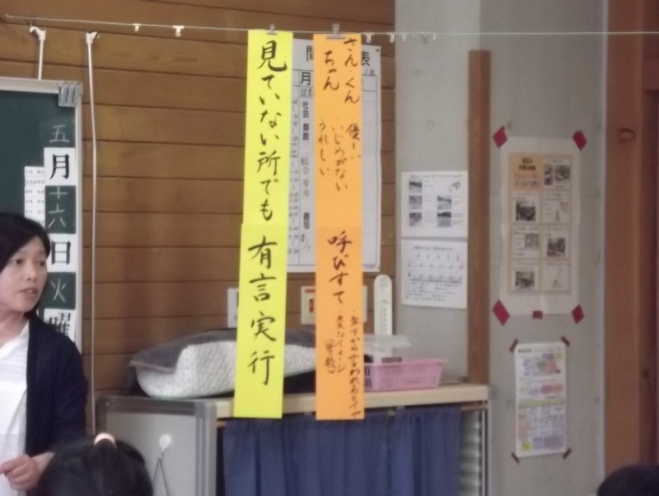 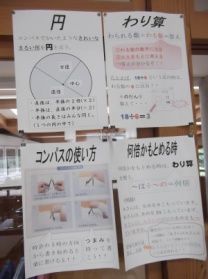 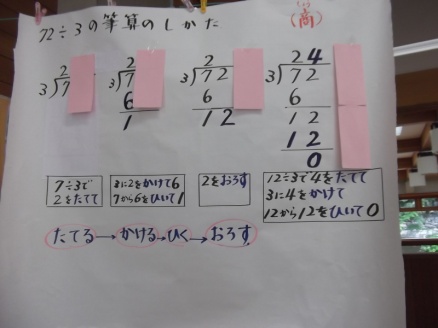 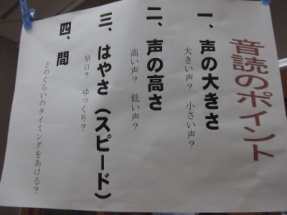 ③共有化（ペア学習・グループ学習）　　②感覚の活用（例：動作化）　　　　　　　　　　　　＊ 本校では学び合い①，学び合い②のこと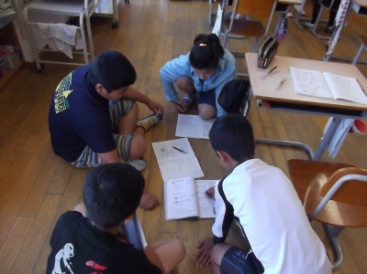 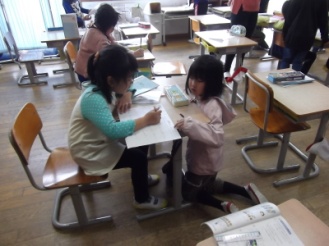 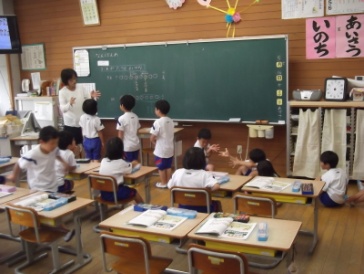 